HENATEKS ORTAOKULU 2021-2022 EĞİTİM ÖĞRETİM YILI OKUL AİLE BİRLİĞİ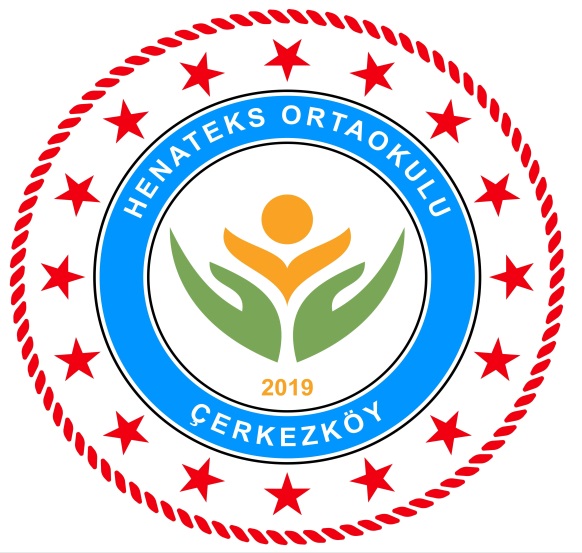 Gülben SAÇAK TOPALOkul Aile Birliği BaşkanıNimet KILIÇBaşkan YardımcısıRukiye GÜNDOĞAN                        Nezaket PINAR                           Fatma TOPAL           Üye                                                  Üye                                                 Üye